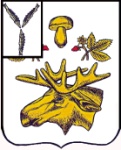 АДМИНИСТРАЦИЯ Базарно-Карабулакского муниципального районаСаратовской областиПОСТАНОВЛЕНИЕОт 18.01.2024                                                                                                                                                    № 30р.п. Базарный КарабулакО внесение изменений в Постановление Администрации Базарно  - Карабулакского муниципального района № 1085 от 11.10.2022г.  «О создании комиссии по организации оказания помощи семьям мобилизованных граждан и граждан, добровольнооказывающих  содействие Вооруженным Силам РФ»	В связи с произошедшими кадровыми изменениями, руководствуясь Уставом Базарно-Карабулакского муниципального района Саратовской области, ПОСТАНОВЛЯЮ:       1. Внести изменение в приложение № 1 «Состав комиссии  по организации оказания помощи семьям мобилизованных граждан и граждан, добровольно оказывающих содействие Вооруженным Силам РФ» утвержденного постановлением Администрации Базарно - Карабулакского муниципального района от 11.10.2022г., изложив его в новой редакции согласно приложению.        2. Контроль за исполнением настоящего постановления возложить на первого заместителя  главы администрации района  Ю.В. Евдокимову.Глава  муниципального района                                                                      Н.В. Трошина Приложение к постановлению администрации Базарно-Карабулакского муниципальногорайона от__________№_____________Состав комиссии  по организации оказания помощи семьям мобилизованных граждан и граждан, добровольно оказывающих содействие Вооруженным Силам РФЗаведующий сектором делопроизводства и кадровой работы                                                          С.Е. ПавловаТрошина Н.В.- Глава Базарно – Карабулакского муниципального района, председатель Комиссии;Евдокимова Ю.В.- первый заместитель Главы администрации Базарно – Карабулакского муниципального  района, заместитель председателя  Комиссии;Голыдьбина И.А.- заведующий сектором по социальным вопросам администрации Базарно – Карабулакского муниципального  района, секретарь Комиссии.Члены Комиссии:Члены Комиссии:Анисимов А.В. - главный врач ГУЗ СО  «Базарно-Карабулакская районная больница», председатель Собрания Базарно – Карабулакского муниципального района (по согласованию);Бенькович Е.С.- глава администрации Свободинского МО;Бобков М.А.- глава администрации Старожуковского МО;Богданов А.П.- главный специалист сектора по мобилизационной работе и секретному делопроизводству администрации Базарно – Карабулакского муниципального  района;Бочкарева А.В.- главный редактор газеты «Вестник района»;Брагина Т.П.- глава администрации Максимовского МО;Будеев И.А.- первый заместитель главы администрации Базарно – Карабулакского муниципального района;Ганин В.А.- консультант по делам ГО и ЧС администрации Базарно – Карабулакского муниципального района;Горшков Д.В.- глава администрации Большечечуйского МО;Жиляева Л.А.- директор ГАУ СО «Комплексный центр социального обслуживания населения Базарно – Карабулакского района» (по согласованию);Карандина Е.В.- начальник Управления культуры администрации Базарно – Карабулакского муниципального района;Кривоножкина Н.Ю. - руководитель Клиентской службы (на правах отдела) в Базарно  - Карабулакском районе ОПФР по Саратовской области (по согласованию)Кудашева Р.А.- глава администрации Старобурасского МО;Кулагина Е.Н.- консультант по работе с молодёжью, спорту и физической культуре администрации Базарно – Карабулакского муниципального района;Кушнарев А.С. - глава администрации Алексеевского МО;Малышева Е.А.- начальник Финансового управления администрации Базарно – Карабулакского муниципального района;Монахова М.А.- руководитель аппарата администрации Базарно – Карабулакского муниципального района;Морева И.А.- директор ГКУ СО «Центр занятости населения Базарно – Карабулакского района» (по согласованию);Панфилова Е.Н.- директор  УМП «Аптека № 77» (по согласованию);Романова Н.В.- начальник отдела по работе с обращениями граждан администрации Базарно-Карабулакского муниципального района;Симонова Е.Н.- начальник Управления образования администрации Базарно-Карабулакского муниципального района;Степанов А.С.- глава администрации Липовского МО;Тычкова Н.А.- директор ГКУ СО «Управление социальной поддержки населения Базарно – Карабулакского района» (по согласованию)Тугушев Р.Г.- глава администрации Яковлевского МОЮртаев Ю.Н.- глава администрации Шняевского МО;Хвалин Е.П.- заведующий сектором по трудовым отношениям администрации Базарно – Карабулакского муниципального района;Холодяков Д.А.- И.о. военного комиссара Базарно – Карабулакского, Балтайского и Новобурасского районов Саратовской области (по согласованию);Чернов И.А.- начальник МО МВД России «Базарно – Карабулакский» (по согласованию);Шевченко С.П.- председатель Общественного Совета Базарно – Карабулакского муниципального района (по согласованию);Шубина Т.В.- заведующий сектором по туристско-краеведческой работе МБУК «КДМЦ Базарно – Карабулакского МО», муниципальный координатор  регионального штаба #МЫВМЕСТЕ (по согласованию).